长丰县杜集镇2023年公开招聘村（社区）后备干部个人报名表姓    名姓    名性   别性   别性   别出生年月出生年月出生年月照片 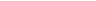 联系电话联系电话户口所在地户口所在地户口所在地户口性质户口性质户口性质照片 婚    否婚    否政治面貌政治面貌政治面貌身体状况身体状况身体状况照片 身份证号码身份证号码兴趣/特长兴趣/特长兴趣/特长身   高身   高身   高照片 毕业学校毕业学校学    历学    历学    历毕业时间毕业时间毕业时间照片 专    业专    业现住地址现住地址现住地址QQ号码QQ号码户籍地址户籍地址户籍地址工作经  历（不能断档）时间单位名称及职务/工种单位名称及职务/工种单位名称及职务/工种单位名称及职务/工种单位名称及职务/工种单位名称及职务/工种证明人证明人证明人联系电话联系电话工作经  历（不能断档）工作经  历（不能断档）工作经  历（不能断档）工作经  历（不能断档）学习培训  经历（自高中填起，注明学制年限，如4年制）时间学校或培训单位学校或培训单位学校或培训单位培训内容培训内容培训内容培训内容培训内容培训内容证件名称证件名称学习培训  经历（自高中填起，注明学制年限，如4年制）学习培训  经历（自高中填起，注明学制年限，如4年制）学习培训  经历（自高中填起，注明学制年限，如4年制）学习培训  经历（自高中填起，注明学制年限，如4年制）学习培训  经历（自高中填起，注明学制年限，如4年制）附件资料附件资料1、身份证□ 2、学历证□ 3、职称证□ 4、驾驶证□ 5、报关证□ 6、计算机□ 7、英语级别证□         8、其他                                                     。1、身份证□ 2、学历证□ 3、职称证□ 4、驾驶证□ 5、报关证□ 6、计算机□ 7、英语级别证□         8、其他                                                     。1、身份证□ 2、学历证□ 3、职称证□ 4、驾驶证□ 5、报关证□ 6、计算机□ 7、英语级别证□         8、其他                                                     。1、身份证□ 2、学历证□ 3、职称证□ 4、驾驶证□ 5、报关证□ 6、计算机□ 7、英语级别证□         8、其他                                                     。1、身份证□ 2、学历证□ 3、职称证□ 4、驾驶证□ 5、报关证□ 6、计算机□ 7、英语级别证□         8、其他                                                     。1、身份证□ 2、学历证□ 3、职称证□ 4、驾驶证□ 5、报关证□ 6、计算机□ 7、英语级别证□         8、其他                                                     。1、身份证□ 2、学历证□ 3、职称证□ 4、驾驶证□ 5、报关证□ 6、计算机□ 7、英语级别证□         8、其他                                                     。1、身份证□ 2、学历证□ 3、职称证□ 4、驾驶证□ 5、报关证□ 6、计算机□ 7、英语级别证□         8、其他                                                     。1、身份证□ 2、学历证□ 3、职称证□ 4、驾驶证□ 5、报关证□ 6、计算机□ 7、英语级别证□         8、其他                                                     。1、身份证□ 2、学历证□ 3、职称证□ 4、驾驶证□ 5、报关证□ 6、计算机□ 7、英语级别证□         8、其他                                                     。1、身份证□ 2、学历证□ 3、职称证□ 4、驾驶证□ 5、报关证□ 6、计算机□ 7、英语级别证□         8、其他                                                     。紧急联系人紧急联系人姓名姓名关系关系关系关系关系联系方式联系方式联系方式联系方式紧急联系人紧急联系人信息真实承诺本人郑重承诺：本人自愿应聘贵公司以上职位，本人或家庭成员、近亲属未参加非法组织或从事其他危害国家安全活动，并郑重承诺：本人提供的个人信息、证明材料、证件等一切求职材料，真实准确。对因提供有关信息证件不真实所造成的后果，本人自愿承担相应的责任。                承诺人：                                            日  期：     年    月    日信息真实承诺本人郑重承诺：本人自愿应聘贵公司以上职位，本人或家庭成员、近亲属未参加非法组织或从事其他危害国家安全活动，并郑重承诺：本人提供的个人信息、证明材料、证件等一切求职材料，真实准确。对因提供有关信息证件不真实所造成的后果，本人自愿承担相应的责任。                承诺人：                                            日  期：     年    月    日信息真实承诺本人郑重承诺：本人自愿应聘贵公司以上职位，本人或家庭成员、近亲属未参加非法组织或从事其他危害国家安全活动，并郑重承诺：本人提供的个人信息、证明材料、证件等一切求职材料，真实准确。对因提供有关信息证件不真实所造成的后果，本人自愿承担相应的责任。                承诺人：                                            日  期：     年    月    日信息真实承诺本人郑重承诺：本人自愿应聘贵公司以上职位，本人或家庭成员、近亲属未参加非法组织或从事其他危害国家安全活动，并郑重承诺：本人提供的个人信息、证明材料、证件等一切求职材料，真实准确。对因提供有关信息证件不真实所造成的后果，本人自愿承担相应的责任。                承诺人：                                            日  期：     年    月    日信息真实承诺本人郑重承诺：本人自愿应聘贵公司以上职位，本人或家庭成员、近亲属未参加非法组织或从事其他危害国家安全活动，并郑重承诺：本人提供的个人信息、证明材料、证件等一切求职材料，真实准确。对因提供有关信息证件不真实所造成的后果，本人自愿承担相应的责任。                承诺人：                                            日  期：     年    月    日信息真实承诺本人郑重承诺：本人自愿应聘贵公司以上职位，本人或家庭成员、近亲属未参加非法组织或从事其他危害国家安全活动，并郑重承诺：本人提供的个人信息、证明材料、证件等一切求职材料，真实准确。对因提供有关信息证件不真实所造成的后果，本人自愿承担相应的责任。                承诺人：                                            日  期：     年    月    日信息真实承诺本人郑重承诺：本人自愿应聘贵公司以上职位，本人或家庭成员、近亲属未参加非法组织或从事其他危害国家安全活动，并郑重承诺：本人提供的个人信息、证明材料、证件等一切求职材料，真实准确。对因提供有关信息证件不真实所造成的后果，本人自愿承担相应的责任。                承诺人：                                            日  期：     年    月    日信息真实承诺本人郑重承诺：本人自愿应聘贵公司以上职位，本人或家庭成员、近亲属未参加非法组织或从事其他危害国家安全活动，并郑重承诺：本人提供的个人信息、证明材料、证件等一切求职材料，真实准确。对因提供有关信息证件不真实所造成的后果，本人自愿承担相应的责任。                承诺人：                                            日  期：     年    月    日信息真实承诺本人郑重承诺：本人自愿应聘贵公司以上职位，本人或家庭成员、近亲属未参加非法组织或从事其他危害国家安全活动，并郑重承诺：本人提供的个人信息、证明材料、证件等一切求职材料，真实准确。对因提供有关信息证件不真实所造成的后果，本人自愿承担相应的责任。                承诺人：                                            日  期：     年    月    日信息真实承诺本人郑重承诺：本人自愿应聘贵公司以上职位，本人或家庭成员、近亲属未参加非法组织或从事其他危害国家安全活动，并郑重承诺：本人提供的个人信息、证明材料、证件等一切求职材料，真实准确。对因提供有关信息证件不真实所造成的后果，本人自愿承担相应的责任。                承诺人：                                            日  期：     年    月    日信息真实承诺本人郑重承诺：本人自愿应聘贵公司以上职位，本人或家庭成员、近亲属未参加非法组织或从事其他危害国家安全活动，并郑重承诺：本人提供的个人信息、证明材料、证件等一切求职材料，真实准确。对因提供有关信息证件不真实所造成的后果，本人自愿承担相应的责任。                承诺人：                                            日  期：     年    月    日信息真实承诺本人郑重承诺：本人自愿应聘贵公司以上职位，本人或家庭成员、近亲属未参加非法组织或从事其他危害国家安全活动，并郑重承诺：本人提供的个人信息、证明材料、证件等一切求职材料，真实准确。对因提供有关信息证件不真实所造成的后果，本人自愿承担相应的责任。                承诺人：                                            日  期：     年    月    日信息真实承诺本人郑重承诺：本人自愿应聘贵公司以上职位，本人或家庭成员、近亲属未参加非法组织或从事其他危害国家安全活动，并郑重承诺：本人提供的个人信息、证明材料、证件等一切求职材料，真实准确。对因提供有关信息证件不真实所造成的后果，本人自愿承担相应的责任。                承诺人：                                            日  期：     年    月    日以下由工作人员填写资格审查意见：以下由工作人员填写资格审查意见：以下由工作人员填写资格审查意见：以下由工作人员填写资格审查意见：以下由工作人员填写资格审查意见：以下由工作人员填写资格审查意见：以下由工作人员填写资格审查意见：以下由工作人员填写资格审查意见：以下由工作人员填写资格审查意见：以下由工作人员填写资格审查意见：以下由工作人员填写资格审查意见：以下由工作人员填写资格审查意见：以下由工作人员填写资格审查意见：审核人：                                                         日   期：    年     月    日审核人：                                                         日   期：    年     月    日审核人：                                                         日   期：    年     月    日审核人：                                                         日   期：    年     月    日审核人：                                                         日   期：    年     月    日审核人：                                                         日   期：    年     月    日审核人：                                                         日   期：    年     月    日审核人：                                                         日   期：    年     月    日审核人：                                                         日   期：    年     月    日审核人：                                                         日   期：    年     月    日审核人：                                                         日   期：    年     月    日审核人：                                                         日   期：    年     月    日审核人：                                                         日   期：    年     月    日